УТВЕРЖДАЮДиректор государственного учреждения образования «Гимназия № 56 г. Минска»__________ О.В. Палазник«28» октября 2023 г.ПЛАНвоспитательных мероприятийГУО “Гимназия № 56  г. Минска” в период осенних каникул 2023/2024 учебного года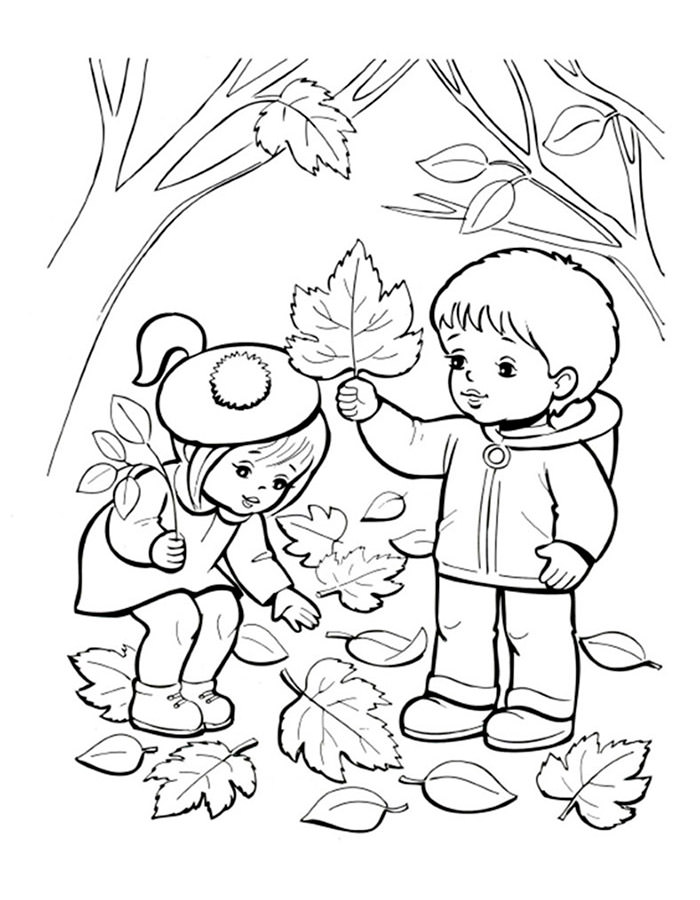 30 октября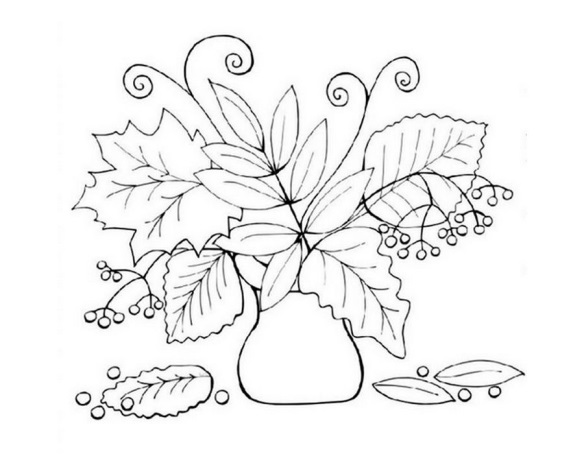 Понедельник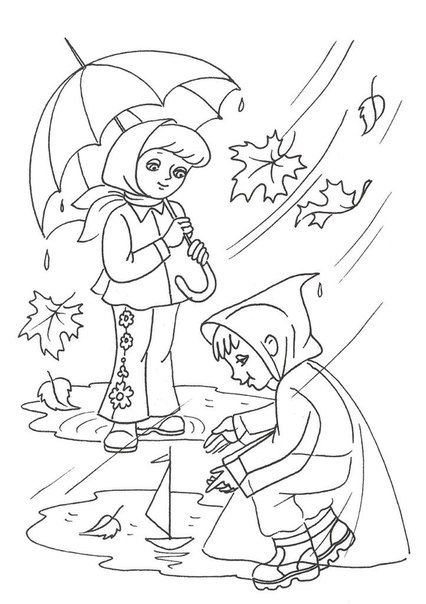                                    31 октября                         Вторник                        1 ноябряСреда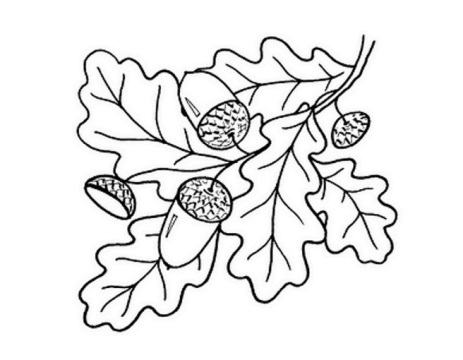 2 ноября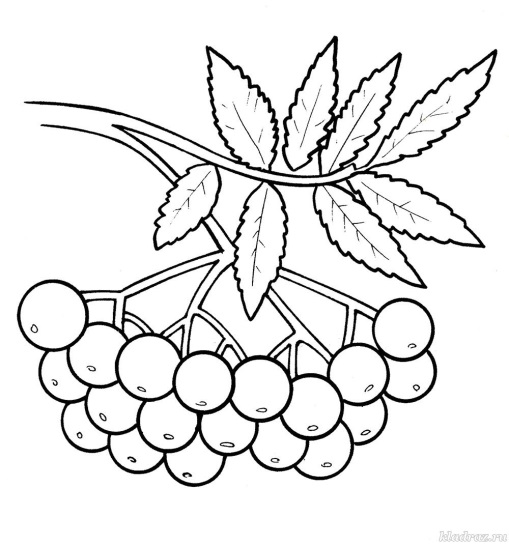 Четверг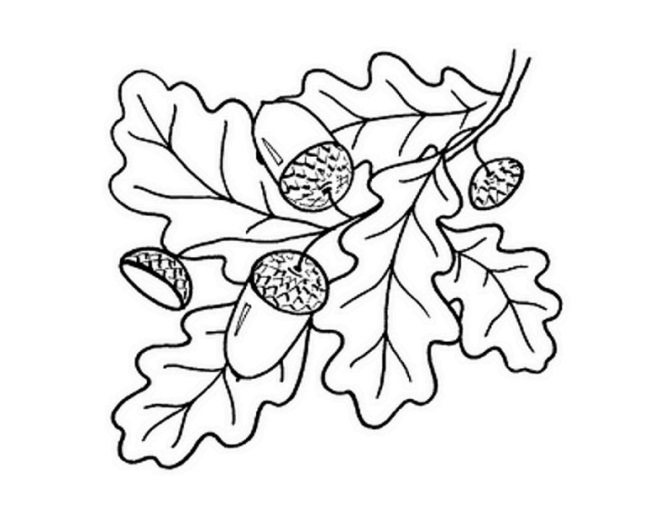                                     3 ноября                                           Пятница                                                                                    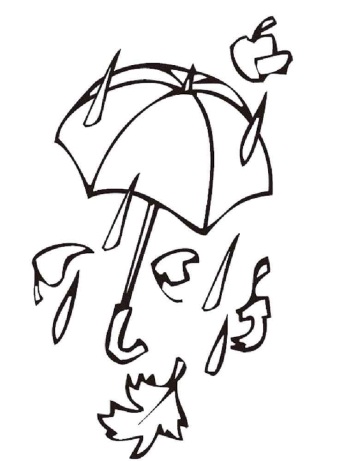 4 ноябряСуббота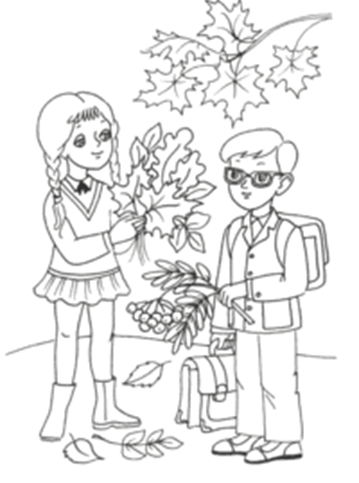 6 ноябряПонедельникЗаместитель директора		              А. И. Мордаспо воспитательной работе№МероприятияКлассВремяМестоОтветственныйАкция «Чистый класс»1-е10.00Кабинет 207, 206, 104 ул. Жуковского, 6/4Черепович О.О.,Казачёк Т.З.,Черковская О.Г.Круглый стол «Осень золотая»2-е11.00Кабинет 101ул. Жуковского, 6/4Струнец О.Н.Просмотр мультфильма «Щенячий патруль»3-е10.30Кинотеатр «Ракета»Грачёва В.В.Акция «Собери семена»4-е10.00Кабинет 102, территория гимназииул. Жуковского, 6/4 Теленченко Л.В.Просмотр кинофильма «Щенячий патруль»4-е10.30Кинотеатр «Ракета»Дробышевская О.Н.,Лапикова С.В.Викторина «Do you known Great Britain?»5-е13.00Кабинет 215, ул. Воронянского, 11/2Баталёнок Ю.Н.Трудовая акция «Чистый кабинет»5-е11.00Кабинет 202, ул. Воронянского, 11/2Ермоленко В.И.Акция «Чистый кабинет»6-е10.00Кабинет 313, ул. Воронянского, 11/2Мартысюк Т.М.Круглый стол «Здравствуй время классное!»7-е13.00Кабинет 210, ул. Воронянского, 11/2Бурая Р.М.Круглый стол «Безопасные каникулы»7-е11.00Кабинет 205 ул. Воронянского, 11/2Богинская А.А.Трудовая акция «Чистый кабинет»8-е12.00Кабинет 302, ул. Воронянского, 11/2Ахремова О.Д.Игра-конкурс «Скарбы мовы»9-е10.00Кабинет 306, ул. Воронянского, 11/2Евмененко Н.Н.,Осецкая Н.Н.КТД «Лэпбук для потомков – Беларусь»9-е10.00Кабинет 307, ул. Воронянского, 11/2Петровская О.И.Трудовая акция  «Чистый кабинет»10-е11.00Кабинет 211, ул. Воронянского, 11/2Рудак В.В.Трудовая акция  «Чистый кабинет»11-е10.00Кабинет 201, 303, 304, ул. Воронянского, 11/2Колечёнок Т.А.,Сиротина Е.Б.,Кашкан М.В.№МероприятияКлассВремяМестоОтветственныйПросмотр мультфильма «Весёлые ребята»1-е10.30Кинотеатр «Ракета»Черковская О.Г.Интеллектуальная игра «Я против вредных привычек»2-е10.00Кабинет 201,ул. Жуковского, 6/4Русальская Л.Н.Прогулка «Нам осень чудо подарила»3-е11.30Улицы Октябрьского района города МинскаГрачёва В.В.Викторина по ПДД «Страна Светофория»4-е10.00Кабинет 102,ул. Жуковского, 6/4Теленченко Л.В.,Лапикова С.В.Экскурсия «Истоки театральной и музыкальной культуры на белорусских землях»4-е11.30Музей истории театральной и музыкальной культурДробышевская О.Н.Час общения «Твоё имя»5-е11.00Кабинет 212, ул. Воронянского, 11/2Поплавская Е.А.Занятие по профилактике детского дорожно-транспортного травматизма5-е12.30Кабинет 212, ул. Воронянского, 11/2Поплавская Е.АПосещение боулинга6-е14.00ТЦ «Титан»Мартысюк Т.М.Трудовая акция «Чистый кабинет»7-е11.00Кабинет 206, ул. Воронянского, 11/2Боровская Е.П.Трудовая акция «Чистый кабинет»7-е11.00Кабинет 205, ул. Воронянского, 11/2Богинская А.А.Трудовая акция «Чистый кабинет»7-е10.00Кабинет 301, ул. Воронянского, 11/2Галась А.В.Интеллектуальная игра-викторина «Знатоки ПДД»8-е10.00Кабинет 203, ул. Воронянского, 11/2Бословяк Н.В.Трудовая акция «Чистый кабинет»9-е11.00Кабинет 306, 307, 308, 310, ул. Воронянского, 11/2Петровская О.И.,Евменеко Н.Н.,Осецкая Н.Н.,Зубрицкая А.С.Трудовая акция «Чистый кабинет»10-е12.00Кабинет 204, ул. Воронянского, 11/2Чудинова И.И.Просмотр кинофильма «Императрица»10-е16.10Кинотеатр «Пионер»Чудинова И.И.Выставка-интерактив «Материнство и детство»11-е12.00Falcon Club ArenaКашкан М.В.№МероприятияКлассВремяМестоОтветственныйВикторина по математике «Весёлые цифры»1-е11.00Кабинет 207,206,104 ул. Жуковского, 6/4Черепович О.О.,Казачёк Т.З.,Черковская О.Г.Прогулка-экскурсия «Лошицкий парк»2-е10.00Лошицкий паркРусальская Л.Н.Просмотр шоу «Муха-цокотуха»3-е10.00Театр эстрадыГрачёва В.В.Просмотр шоу-оперы «Муха-цокотуха»4-е10.30Театр эстрадыТеленченко Л.В.,Дробышевская О.Н.,Лапикова С.В.Посещение Государственного литературного музея Я. Купалы5-е13.00Государственный литературный музей Я. КупалыПлатун Д.М.Круглый стол «Профилактика ПДД»5-е12.00Кабинет 215, ул. Воронянского, 11/2Баталёнок Ю.Н.Просмотр спектакля «Альпы 41»5-е19.00Театр юного зрителяЕрмоленко В.И.Посещение музея истории медицины Беларуси6-е12.00Музей истории медициныМартысюк Т.М.Посещение мемориального музея –мастерской З.И. Азгура6-е11.00Музей З.И. АзгураМищталь Е.Е.Трудовая акция «Чистый кабинет»6-е11.00Кабинет 208, ул. Воронянского, 11/2Тодорив Е.А.Просмотр сказки «По щучьему велению»7 -е14.00Кинотеатр «Беларусь»Боровская Е.П.Краеведческая экскурсия «История застывшая в камне»9-е09.00Город ГродноЗубрицкая А.С.Викторина «Нашы знакамітыя продкі»11-е10.00Кабинет 201, ул. Воронянского, 11/2Сиротина Е.Б.№МероприятияКлассВремяМестоОтветственныйПросмотр кинофильма «Царь обезьян»1-е10.30Кинотеатр «Ракета»Черепович О.О.,Казачёк Т.ЗТворческая мастерская «Чудеса своими руками»2-е10.00Кабинет 105 ул. Жуковского, 6/4Цыбульская Н.П.Подвижные игры «Быстрее, выше, сильнее»3-е12.00Стадион гимназии, ул. Воронянского, 11/2Грачёва В.В.Осенние эстафеты4-е10.30Стадион гимназии, ул. Воронянского, 11/2Теленченко Л.В.,Дробышевская О.Н.,Лапикова С.В.Поездка в парк Маливур5-е09.00Парк МаливурШушкевич Е.А.Посещение музея истории белорусского кино5-е13.00Музей истории белорусского киноПлатун Д.М.Виртуальное путешествие по Австралии5-е09.30Кабинет 202, ул. Воронянского, 11/2Ермоленко В.И.Час здоровья «Вейп – иллюзии и реальность»5-е11.00Кабинет 212, ул. Воронянского, 11/2Поплавская Е.А.Просмотр кинофильма «По щучьему веленью»6-е13.30Кинотеатр «Октябрь»Тодорив Е.А.Час общения «О мире и созидании в нашей стране»7-е12.00Кабинет 301, ул. Воронянского, 11/2Галась А.В.Час общения «Весёлые каникулы»7-е11.00Кабинет 206, ул. Воронянского, 11/2Боровская Е.П.Просмотр кинофильма «По щучьему велению»9-е12.00Кинотеатр «Пионер»Петровская О.И.Посещение мероприятия «Профканикулы»9-е14.00Минский государственный колледж торговли и коммерцииПетровская О.И.Пешеходная экскурсия по старинной части города10-е11.30Троицкое предместьеРудак В.В.Посещение мероприятия «Профканикулы»10-е14.00Минский государственный колледж технологий машиностроенияЧудинова И.И.Интеллектуальная игра «Физика вокруг нас»11-е11.00Кабинет 303, ул. Воронянского, 11/2Колечёнок Т.А.Посещение мероприятия «Профканикулы»11-е14.00Минский государственный колледж автомобилестроенияКашкан М.В.№МероприятияКлассВремяМестоОтветственныйКонкурс фотографий «Осенний Эко-объектив»1-е10.00On-lineЧерепович О.О.,Казачёк Т.ЗПросмотр мультфильма «Мармадюк»2-е10.30Кинотеатр «Ракета»Голуб Ю.В.Мастер-класс по ИЗО «Чудесные линии»3-е10.00Кабинет 105, ул. Воронянского, 11/2Грачёва В.В.Мастер-класс «Волшебные петельки»4-е12.00Кабинет 102, ул. Жуковского, 6/4Теленченко Л.В.Экскурсия «История милиции Республики Беларусь»4-е10.30Музей истории милицииЛапикова С.В.,Дробышевская О.Н.Круглый стол «Общение в моей гимназии»5-е12.00Кабинет 215, ул. Воронянского, 11/2Баталёнок Ю.Н.Просмотр военно-патриотического фильма «Полонез Огинского»5-е11.00Кабинет 202, ул. Воронянского, 11/2Ермоленко В.И.Акция «Чистота – залог здоровья»5-е11.00Кабинет 212, ул. Воронянского, 11/2Поплавская Е.А.Пешеходная прогулка с посещением «Острова слёз» и мемориального комплекса жертв геноцида «Яма»6-е12.00«Остров слёз», «Яма»Мишталь Е.Е.Трудовая акция «Чистый класс»7-е12.00Кабинет 210, ул. Воронянского, 11/2Бурая Р.М.Посещение музея РСДРП9-е14.00Музей РСДРПЗубрицкая А.С.Посещение кинотеатра SKYLINE10-е11.30Кинотеатр «SKYLINE»Рудак В.В.Просмотр кинофильма «Катак. Ледниковый побег»11-е10.30Кинотеатр «Беларусь»Сиротина Е.Б.№МероприятияКлассВремяМестоОтветственныйКонкурс рисунков «Моя любимая пора»1-е09.00Кабинет 103, ул. Жуковского, 6/4Черковская О.Г.Игра-путешествие по странам мира5-е09.30Кабинет 203, ул. Воронянского, 11/2Шушкевич Е.А.,Баталёнок Ю.Н.Музыкальная викторина «Мы в тренде»6-е10.00Кабинет 214, ул. Воронянского, 11/2Мишталь Е.Е.Просмотр мультфильма7-е10.30Кинотеатр «Центральный»Галась А.В.Посещение боулинга8-е14.00ТЦ «Титан»Ахремова О.Д.Экскурсия в «Музей белорусского кино»9-е12.00Музей белорусского киноЕвмененко Н.Н.Посещение художественной галереи Савицкого10-е11.00Художественная галерея СавицкогоРудак В.В.Просмотр кинофильма «Элементарно»11-е10.30Кинотеатр «Центральный»Колечёнок Т.А.№МероприятияКлассВремяМестоОтветственныйВикторина «Самые-самые»1-е10.00On-lineКазачёк Т.ЗВикторина «Дорогами Октябрьской Революции»5-е12.00Кабинет 215, ул. Воронянского, 11/2Баталёнок Ю.Н.Просмотр кинофильма «ПДД»7-е13.00Кабинет 210, ул. Воронянского, 11/2Бурая Р.М.Дружественная встреча «Волейбол»7-е10.00Спортивный зал, ул. Воронянского, 11/2Богинская А.А.Посещение выставочного проекта «Красота и традиции народного костюма»8-е10.00Национальная библиотека БеларусиТисецкий С.В.Посещение музея истории медицины Беларуси8-е12.00Музей истории медицины БеларусиБословяк Н.В.Викторина «История белорусской государственности»9-е12.00On-lineПетровская О.И.Посещение выставки удивительных фактов и достижений «Ничёсе!»11-е11.00ТРЦ РАLА 220Кашкан М.В.